Outreach Nutrition Topics & MaterialsMACRO BREAKDOWN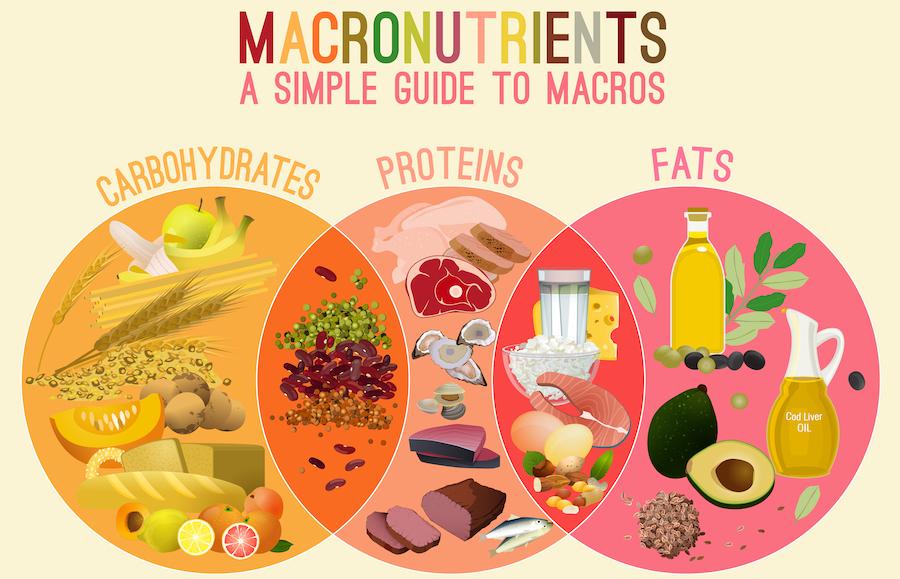 TOPIC: Fueling your body, whether for daily or fitness needs, is crucial for optimal productivity!Video: Eating For EnergyHandout: Sustainable EnergyTOPIC: Explore a variety of protein sources and reap their benefits to support your body.Video: Power of ProteinHandout: Protein Next LevelTOPIC: Carbohydrates are essential for energy and health, get the facts to make quality choices.Video: Low-Carb Diet LowdownHandout: Keto Diet ReviewMEAL PLANNING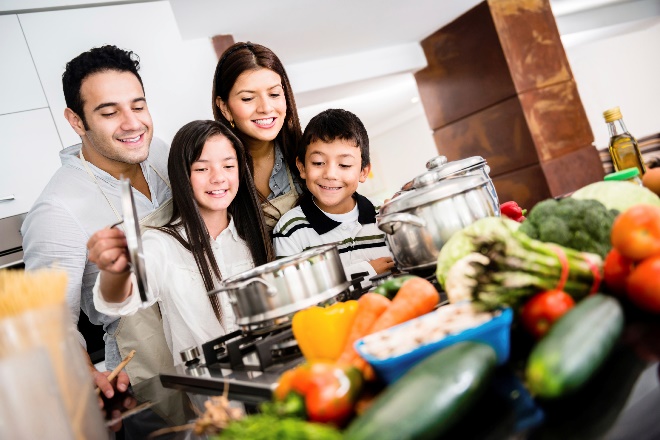 TOPIC: Improve your every day with quick and simple life tips.Video: 9 Well-Being Life HacksHandout: More Food Less WorkTOPIC: Make mealtime easy with a pantry stocked with the basics.Video: Healthy Pantry BasicsHandout: Do More with Pantry BasicsTOPIC: Use frozen vegetables to provide nutrition dishes in any season.Video: Making Frozen Foods FreshHandout: Healthy Frozen FoodsTOPIC: Tired of the same ‘go-to’ meals? Get healthy, simple ideas to inspire your meal planning.Video: Inspiration in the KitchenHandout: Finding a Kitchen Plan to Work for YouTOPIC: Learn to use the Nutrition Facts Label to guide your choices.Video: Understanding Food LabelsHandout: Making More with LessDISEASE PREVENTION & MANAGEMENTTOPIC Improve your outlook by learning which foods can affect mood. 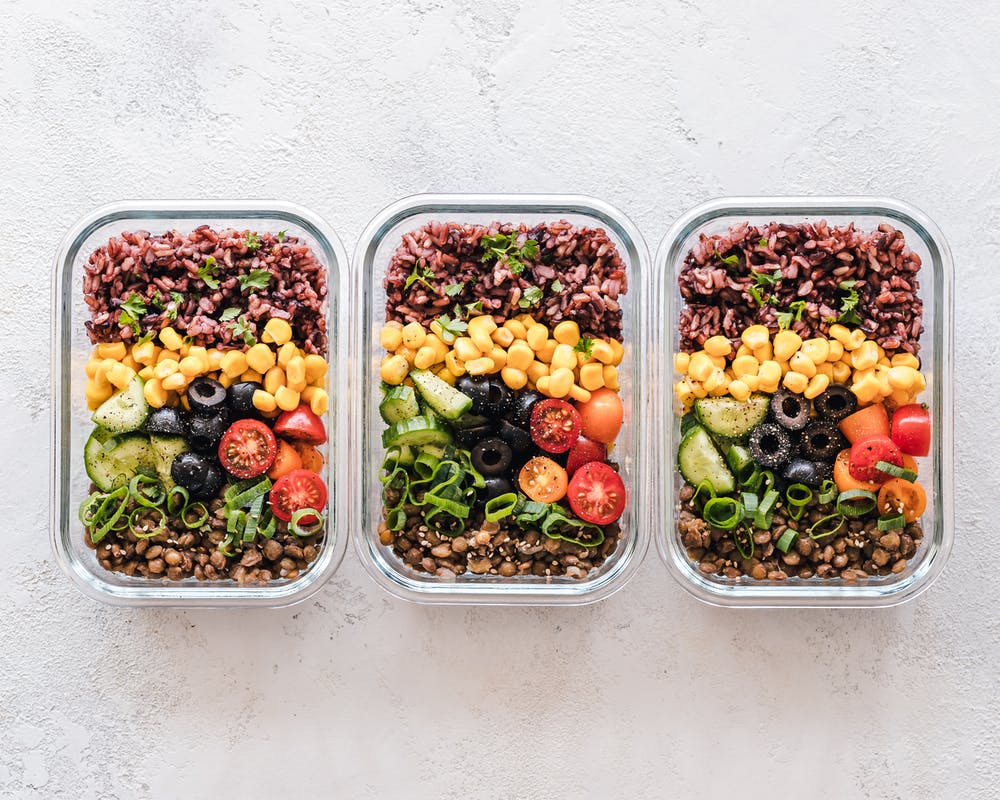 Video: Good Mood FoodsHandout: Mediterranean For MoodTOPIC: Make healthy choices to decrease your risk of disease.Video: Boost Immunity with FoodHandout: Cooking For Gut Health